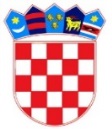 REPUBLIKA HRVATSKAGRAD ZAGREB OSNOVNA ŠKOLA IZIDORA KRŠNJAVOGAKRŠNJAVOGA 2, 10 000 ZAGREBKLASA: 007-04/22-01/10URBROJ: 251-124/02-22-2Zagreb, 12.9.2022.ZAKLJUČCI 19. SJEDNICE ŠKOLSKOG ODBORA održane dana 12.9.2022. godine u uredu ravnateljice s početkom u 17:30 sati.Prisutni:Mario BanožićŽeljka ŠavorićAntonio JurčevDavorka FranićDijana Rogulja Deltin Lina Budak Ostali prisutni:Lidija Sosa Šimenc, prof., ravnateljica školske ustanoveElizabeta Hanžeković, tajnica školske ustanove, zapisničar Tonka Barišić, voditeljica računovodstva DNEVNI RED:Verifikacija zapisnika s prethodne sjednice Školskog odboraPočetak konstrukcijske obnove muzeja MimareZasnivanje radnih odnosa Zamolbe za najam školskog prostora RaznoPredloženi Dnevni red je nadopunjen točkom „Rebalans financijskoga plana za 2022.“ Predloženi i dopunjeni Dnevni red jednoglasno je prihvaćen.Ad 1.) Verifikacija zapisnika s prethodne sjednice Školskog odbora  Zapisnik 18. elektronske sjednice Školskog odbora održane 26.8.2022. godine jednoglasno je usvojen.Ad 2.) Početak konstrukcijske obnove muzeja Mimare Ravnateljica škole je izvijestila članove Školskog odbora o planiranoj konstrukcijskoj obnovi Muzeja Mimare. Ad 3.) Zasnivanje radnih odnosa Članovi Školskog odbora na prijedlog ravnateljice, jednoglasno su dali suglasnost za zapošljavanje po natječaju Željke Marić na radno mjesto spremačice na neodređeno puno radno vrijeme. Članovi Školskog odbora na prijedlog ravnateljice, jednoglasno su dali suglasnost za zapošljavanje  Jadranke Đurić na radno mjesto pomoćnice u nastavi na određeno nepuno radno vrijeme – 37 sati tjednog radnog vremena. Članovi Školskog odbora na prijedlog ravnateljice, jednoglasno su dali suglasnost za zapošljavanje Vlatke Rumenjak Hobar na radno mjesto pomoćnice u nastavi na određeno nepuno radno vrijeme – 28 sati tjednog radnog vremena. Članovi Školskog odbora na prijedlog ravnateljice, jednoglasno su dali suglasnost za zapošljavanje Vedrane Žakić na radno mjesto pomoćnice u nastavi na određeno nepuno radno vrijeme – 25 sati tjednog radnog vremena. Ad 4.) Zamolbe za najam školskog prostora Ravnateljica škole obavještava članove Školskoga odbora o pristiglim zamolbama za najam školskoga prostora, školske sportske dvorane te učionica te da će nakon dobivene suglasnosti Gradskog ureda za obrazovanje sport i mlade sklopiti Ugovor o najmu školskog prostora (školske sportske dvorane i učionica). Ad 5.) Rebalans financijskog plana za 2022. godinuVoditeljica računovodstva Tonka Barišić izložila je članovima školskog odbora Rebalans financijskoga plana za 2022. godinu. Školski odbor jednoglasno je usvojio  Rebalansa financijskoga plana za 2022. godinu.  Ad 6.) RaznoRavnateljica je obavijestila članove Školskog odbora o trenutnim aktualnostima u školi.Predsjednik Školskog odbora zaključio je sjednicu u 18:50 sati.Zapisničar:		      				              Predsjednik Školskog odbora:Elizabeta Hanžeković 				                          Mario Banožić